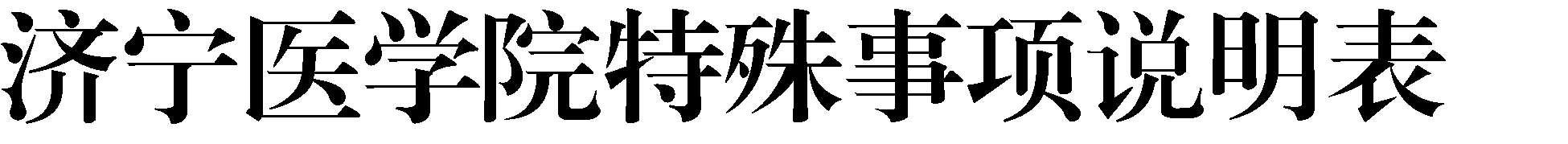 事项描述：兹证明该事项真实有效，本人愿意为此承担责任。经办人（签名）： 	年	月	日本人证明以上事项属实，并愿意承担相应责任。单位（科研项目）负责人（签名）： 		单位公章年	月	日